GauravGaurav.313076@2freemail.com OBJECTIVE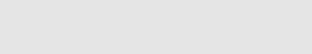 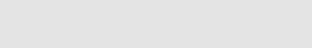 PROFESSIONALQUALIFICATIONACADEMICQUALIFICATIONOPERATINGSYSTEMSTo obtain challenging and responsible position in an organization wherein I contribute to the successful growth of an organization using my abilities and knowledge. "There is always a better way of doing things" is the common belief.2 Years Computer Course+2 From PSEBWindow , MS Office, Shkun,Star,Nevia (Accounts Package)LANGUAGESCompany Name:Formal Title:Start Date:End Date:Comments:Company Name:Formal Title:Start Date:End Date:Company Name:Formal Title:Start Date:End Date:Company Name:Hindi , Punjabi , EnglishProfessional ExperienceGoyal Dewan & Associates, Chartered Accountant Firm, Mandi Gobindgarh Senior Audit Assistant2002-03 September, 2006Statutory Audit, Internal Audit, Finalization of Accounts & Assisting management in proper maintenance of accounts in computerized environment & Compliance with Statutory rulesM/s Uniperal Alloys, Vill .Tooran, Mandi Gonindgarh, Punjab 7 M.T. Induction Furnace ( Manufacture Steel Ingots)Senior Accountant October, 2006June , 2007M/s Natural Castings, Ambey Majra Road , Mandi Gobindgarh, Punjab 7 M.T. Induction Furnace ( Manufacture Steel Ingots)Senior AccountantSeptember, 2009 August.2011M/s Jatin Ispat Pvt.Ltd, Ambey Majra Road, Mandi Gobindgarh,Punjab 7 M.T. Induction Furnace ( Manufacture Steel Ingots)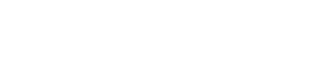 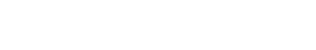 I hereby declare that all the particulars given above are true to the best of my KnowledgeFormal Title:Senior AccountantStart Date:June, 2007End Date:August, 2009End Date:Rejoining 01 Sept.11 to March.13Rejoining 01 Sept.11 to March.13Company Name:M/s Mahavir Alloys, Sirhind Patiala Road, Sirhind,Punjab1 M.T. Induction Furnace ( Manufacture Steel Ingots,Steel Casting,Alloys goods Etc)Formal Title:Senior AccountantGyan Jyoti Educational & Social Welfare Society(Regd_Running CollegesCompany Name:1.  Punjab College of Education,2.  Punjab Business School,3.  Punjab Institute of Technical EducationAt Vill.Sarkapda,P.O.Chunni,Distt.Fatehgarh Sahib,PunjabFormal Title:Senior AccountantStart Date:April, 2013End Date:Till to dateOverall Independent Management of  accounts in the above said firms, generation ofComments:Income Tax Return, Balance Sheet Lassoing with Banks & Statutory Authorities andCreditors of the said FirmsDATE OF BIRTH08-12-1984SEXMaleNATIONALITYIndianMARITALMarriedSTATUSLANGUAGESHindi , Punjabi , EnglishSPOKEN